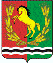 											       АДМИНИСТРАЦИЯ МУНИЦИПАЛЬНОГО ОБРАЗОВАНИЯ КИСЛИНСКИЙ СЕЛЬСОВЕТ  АСЕКЕЕВСКОГО  РАЙОНА  ОРЕНБУРГСКОЙ  ОБЛАСТИ ПОСТАНОВЛЕНИЕ 07.09.2023                      село Кисла                                                          № 69–пО выявлении правообладателяранее учтенного земельного  участка с кадастровым номером 56:05:0801001:120 В соответствии со статьей 69.1 Федерального закона от 13 июля 2015 года №218-ФЗ "О государственной регистрации недвижимости" администрация муниципального образования Кислинский сельсовет  ПОСТАНОВЛЯЕТ:1. В отношении земельного участка с кадастровым номером56:05:0801001:120 по адресу: Оренбургская область Асекеевский район село Кисла улица Заречная дом 13 в качестве его правообладателя, владеющего данным земельным участком на праве собственности  выявлена  Ходжиматова Альфия Тагировна -10.06.1972 года рождения, уроженка   города Коканд Ферганской области Узбекистан, паспорт серии  5317 № 735718 от 04.07.2017 г., Отделом УФМС России по Оренбургской области в село Асеекево. Зарегистрирована по адресу: Оренбургская область, Асекеевский район, село Кисла улица Заречная дом 13, СНИЛС - 056-19670885. Глава администрациимуниципального образования                                                           В.Л. АбрамовИНФОРМАЦИОННОЕ СООБЩЕНИЕ В соответствии со статьей 69.1 Федерального закона от 13.07.2015г. №218-ФЗ "О государственной регистрации недвижимости" <Ходжиматова Альфия Тагировна, либо иное заинтересованное лицо вправе представить в письменной форме или в форме электронного документа (электронного образа документа) возражения относительно сведений о правообладателе ранее учтенного объекта недвижимости, указанных в ПРОЕКТЕ Постановления, с приложением обосновывающих такие возражения документов (электронных образов таких документов) (при их наличии), свидетельствующих о том, что такое лицо не является правообладателем указанного объекта недвижимости, в течение тридцати дней со дня получения указанным лицом проекта решения.При отсутствии возражения относительно сведений о правообладателе ранее учтенного объекта недвижимости, указанных в ПРОЕКТЕ Постановления, по истечении сорока пяти дней со дня получения Ходжиматова Альфия Тагировна указанного Проекта, администрацией муниципального образования Кислинский сельсовет будет принято решение о выявлении как  Ходжиматовой Альфии Тагировной правообладателя ранее учтенного объекта недвижимости с кадастровым номером 56:05:0801001:120 .